Алфавит Энергия таблетки (№ 1, № 2, № 3) БАДВитамины для энергии и бодрости: для эффективной работы и активного отдыха.В состав, помимо всех витаминов и необходимых минералов, входят тонизирующие растительные экстракты и естественные энергетики: сибирский женьшень, лимонник, янтарная кислота.Состав:13 витаминов и 9 минералов, рутин, янтарная кислота и растительные экстракты. Энергия утра Таблетка № 1 
утренняя (от бледно-желтого до желтого цвета) 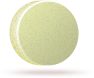 Бодрость дня Таблетка № 2 
дневная (от бледно-оранжевого до желто-коричневого цвета) 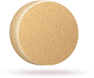 Восстанавливающая Таблетка № 3 
вечерняя (от светло-зеленого до зеленого цвета) 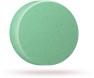 * – процент от рекомендуемого уровня суточного потребления согласно ТР ТС 022/2011 «Пищевая продукция в части ее маркировки» (Приложение 2).** – процент от адекватного уровня потребления согласно Приложению №5 «Величины суточного потребления пищевых и биологически активных веществ для взрослых в составе специализированных пищевых продуктов (СПП) и БАД к пище» изменений в Единые санитарно-эпидемиологические и гигиенические требования к товарам, подлежащим санитарно-эпидемиологическому надзору (контролю).*** – не превышает верхний допустимый уровень потребления. **** – информация о пищевой ценности продукта определена расчетным путем по среднему значению содержания биологически активного вещества в продукте.Как приниматьСуточная доза – 3 таблетки разного цвета. Принимая таблетки с промежутком во времени: № 1 – утром, № 2 – днем и № 3 – вечером, вы сделаете витаминную профилактику более эффективной.При этом необходимо учитывать, что утренняя и дневная таблетки комплекса содержат компоненты с тонизирующими свойствами, поэтому их нежелательно принимать вечером. Интервал между приемами 4-6 часов. Форма выпуска: 60 таблеток в блистерах Показания к применениюВзрослым в качестве дополнительного источника витаминов, макро- и микроэлементов, янтарной кислоты, источника флавоноидов (рутина), элеутерозидов и схизандринов.ПротивопоказанияБессонница, повышенная нервная возбудимость, гипертония, индивидуальная непереносимость компонентов продукта, беременность, кормление грудью, нарушение сердечной деятельности, выраженный атеросклероз. Перед применением рекомендуется проконсультироваться с врачом. Лицам с заболеваниями щитовидной железы и принимающим препараты йода, перед применением необходимо проконсультироваться с врачом-эндокринологом. Витамины  **** % *B1**2,5 мг179***C55 мг92Фолиевая кислота300 мкг150***A0,5 мг63МинералыЖелезо15 мг107***Медь**1 мг100Другие компонентыЭкстракт корневища элеутерококка,50 мг–в т. ч. элеутерозиды**0,5 мг50Экстракт семян лимонника,25 мг–в т. ч. схизандрины**0,5 мг100Витамины  **** % *E22,5 мг225***Никотинамид (PP)30 мг167***B2**3 мг188***B63 мг150C50 мг83A0,5 мг63МинералыЦинк12 мг80Марганец**2 мг100Йод150 мкг100Селен70 мкг100Магний40 мг10Другие компонентыЯнтарная кислота**100 мг50Рутин**20 мг67Витамины  **** % *Биотин (H)50 мкг100Пантотенат кальция5 мг83B123 мкг300***K1**120 мкг100Фолиевая кислота200 мкг100D35 мкг100МинералыХром**50 мкг100Кальций150 мг15